港南区連合町内会長連絡協議会１１月定例会日　時　令和２年１１月２０日（金）１３時３０分～　場　所　港南区役所６階６０１，６０２会議室　　　１　報告事項　　　　　　　　　　　　　　　　　　　　　　　　　　　　　　　（１）警察関係（防犯・交通事故情報）（２）消防関係（火災・救急状況等報告）２　依頼事項　　　　　　　　　　　　　　　　　　　　　　　　　　　　　　　（１）令和３・４年度各委嘱委員の推薦依頼について【市連】３　情報提供　　　　　　　　　　　　　　　　　　　　　　　　　　　　　　　　（１）横浜ＩＲ（統合型リゾート）について【市連】（２）令和３年港南区新年賀詞交換会について（３）「港南区複合公共施設」の整備について（４）第２期横浜市港南公会堂の会館準備等について（５）令和２年度港南区人権啓発・防災講演会の開催について（６）省エネチャレンジについて（７）令和２年度学び舎ひまわり　第２講開催報告及び第４講「卒業式」の開催等について（８）表彰関係について　　　ア　社会福祉・保健医療功労者市長表彰イ　共同募金運動功労者表彰・感謝受賞者４　各種広報紙・チラシ等の配布・回覧・掲示　　　　　　　　　　　　　　　　　　５　区連長活動報告　　　　　　　　　　　　　　　　　　　　　　　　　　　　　　　６　各団体活動報告　　　　　　　　　　　　　　　　　　　　　　　　　　　　　　　１　報告事項　　　　　　　　　　　　　　　　　　　　（１）警察関係　　① 防犯（生活安全課）◆刑法犯罪の認知件数（令和２年累計【１０月末現在】）【暫定値】区内　７４１件　前年比　▲１３９件◆特殊詐欺の認知件数（令和２年累計【１０月末現在】）【暫定値】区内　　４７件　前年比　▲６件◆令和２年１０月中の特殊詐欺被害は３件でした。主な手口は次のとおりです。・港南警察署を名乗る者から、「あなた名義の口座から不正な出金がある。現在金融庁と調査をしています。と電話があり、次に金融庁職員を名乗る者から、　「担当者がキャッシュカードを使えないように封印しに伺います。」との電話があった。被害者は、自宅に訪ねてきた受取役の犯人から、「封筒の中にキャッシュカードを入れてください。」と言われ、玄関から離れている隙に封筒の中身を差し替えられ、キャッシュカード４枚を窃取されたもの。・息子を名乗る者から、　「取引先に送る大事な書類を間違えて別の場所に送った。違約金を払わないといけない。なんとかお金を用意できないか。」と被害者方に電話があり、自分の息子だと誤信した被害者が夫にその内容を話し、夫も話の内容から自分の息子だと誤信し、銀行から３００万円を下ろし、自宅近くの路上で上司の親族を名乗る男に現金を渡したもの。・ヤマダ電機、港南警察署、全国銀行協会職員を名乗る者から次々と電話があり、　「あなた名義のカードを使いテレビを買おうとした人がいました。いくらかお金を引き出されていますが、国の保険で２００万円が保証されるので安心してください。新しくカードを作り直す必要がある。」等と電話があった。会話の内容を誤信した被害者は、自宅に訪れた受取役犯人に、キャッシュカード及びクレジットカード合計１７枚を交付したもの。◆防止方策　　　・息子や孫からの現金の要求があった場合は詐欺です。　　　・「キャッシュカードを預かります。交換します。」は詐欺です。・暗証番号や預金額、家族構成等を絶対に教えないでください。アポ電強盗の被害に遭う可能性があります。・常に留守番電話を設定し、知らない電話番号からの電話には出ないようにしてください。また、迷惑電話防止機能付電話機への変更も効果的です。犯人は通話内容を録音されることを嫌います。迷惑電話防止機能付電話機が設置されていれば、あなたが知らない間に詐欺を撃退し、不安に感じることもなくなります。・振り込め詐欺の犯人からの電話がかかってくるということは、別の振り込め詐欺グループにも電話番号が知れ渡っている可能性があります。電話番号を変更すると犯人からの電話はなくなります。・ネットサーフィンをしている時に「パソコンがウイルス感染した。電話をしてください。」と画面上に表示された場面は詐欺です。絶対に電話をしないでください。◆１０月末現在の自転車盗は１０４件で前年同期比（▲１５件）です。　　　　６６％は無施錠で被害に遭っています。自転車は、歩道や路上に駐輪することなく駐輪場にとめて、必ずダブルロックをしてください。◆１０月末現在のオートバイ盗は４８件で前年同期比（＋２０件）と急増中です。　鍵を抜いてハンドルロックをかけていてもオートバイが盗まれているケースがあります。Ｕ字ロックやワイヤー錠などでダブルロックをしてください。② 交通（交通課）◆交通事故情報 （令和２年累計【１０月末現在】）区内　３３５件　前年比　▲５０件◆令和２年１０月中における区内の人身交通事故の発生件数は４４件です。前年と比べ４件増加しています。＜１０月の交通事故の状況＞・自転車と高齢者の関係する人身事故の発生が前年に比べ増加しており、特に高齢者の関係する事故が多く発生しています。・県内の交通事故死者数が、全国ワースト４です。＜１２月のキャンペーン等＞・現在、計画はありません。問合せ　港南警察署 電話　８４２－０１１０（２）消防関係◆連合町内会に対する連続無火災地域表彰　【市長表彰】　【港南区安全安心まちづくり推進協議会長（区長）表彰】◆火災件数 （令和２年累計【１０月末現在】）区内　３３件　前年比▲　２件　焼損床面積　　４６０㎡　前年比＋　　　７８㎡市内５３４件　前年比▲２６件　焼損床面積４，４４５㎡　前年比▲１，３７８㎡◆年末年始消防特別警備の実施について年末年始は、慌ただしい時期であることに加え、火気使用の機会が多くなり、火災が発生する危険が高くなります。火災等の発生防止を図るため、消防署・消防団による巡回警戒を中心とした年末年始消防特別警備を実施し、警備体制の強化を図ります。【概要】ア　実施期間令和２年１２月２０日(日) ～ 令和３年１月４日(月) 予定　　　　イ　実施場所　　　　　　港南区全域ウ　実施者　港南消防署、港南消防団エ　内容・消防特別警備本部の設置・警備体制の強化・広報等の実施◆令和３年港南区消防出初式の実施について【日　時】　令和３年１月５日（火）　９時００分～９時４５分【場　所】　区役所５階協働ルーム【内　容】　式典のみ実施予定です。【主　催】　港南区消防出初式実行委員会【その他】　地区連合自治会町内会長あてご案内を郵送します。問合せ　港南消防署　総務・予防課、警防課　電話　８４４－０１１９２　依頼事項　　　　　　　　　　　　　　　　　　　　（１）令和３・４年度各委嘱委員の推薦依頼について【市連】令和元・２年度「スポーツ推進委員」「保健活動推進員」「環境事業推進委員」「消費生活推進員」の任期が、令和３年３月３１日（水）をもって満了となります。つきましては、新たに令和３・４年度各委嘱委員を次のとおり推薦していただきますようお願いします。【任期】　令和３年４月１日（木）～令和５年３月３１日（金）までの２年間【推薦人数】　原則として自治会町内会から１名程度の選出をお願いします。【提出期限】　令和３年２月２６日（金）問合せ　港南区地域振興課地域運営推進係　電話　８４７－８３９２３　情報提供　　　　　　　　　　　　　　　　　　　（１）横浜ＩＲ（統合型リゾート）について【市連】【広報よこはま特別号の発行について】横浜ＩＲの方向性やＲＦＣ（コンセプト提案募集）の結果概要等を市民の皆様にわかりやすくご説明するために「広報よこはま特別号」を発行しました。「広報よこはま特別号」は、新聞折り込みで区民の皆様に配布するほか、ＰＲボックスや区役所１階区民ホールでも配架しています。【ＩＲ事業説明会について】横浜ＩＲについて、市民の皆様により深くご理解いただくために、令和３年　　２月以降で事業説明会の開催を検討しています。新型コロナウイルス感染症拡大防止の観点から、基本はオンライン方式での開催を検討しています。【横浜イノベーションＩＲ協議会の開催について】特定複合観光施設区域整備法（ＩＲ整備法）では、実施方針の策定や民間事業者の選定等にあたり、県知事や公安委員会との協議が求められています。本市では、県及び公安委員会等と円滑な連携を図るため、協議会を設置・開催しました。　　　ア　開催日時　　　　　令和２年１１月１７日（火）　　　　　１０時３０分～１１時３０分　　　イ　会場　　　　　パシフィコ横浜会議センター　３階　３０１会議室問合せ　都市整備局ＩＲ推進課　電話　６７１－４１３５（２）令和３年港南区新年賀詞交換会について例年１月に開催しております港南区新年賀詞交換会は、新型コロナウイルス感染拡大予防の観点から密集・密接を避けるべく、参加者を大幅に縮小し、次のとおり開催することといたしました。（ご参加いただく皆様には、事務局から直接ご案内をお送りいたします。）ご理解のほど、よろしくお願い申し上げます。　【概要】　　ア　日時令和３年１月５日（火）１０時～１０時３０分　　イ　会場港南区役所６階　６０１、６０２会議室　ウ　出席者地区連合自治会町内会長、地区社会福祉協議会会長、市会・県会・国会議員、官公庁（警察署・刑務所・少年鑑別所・消防署）等　６０名程度　　エ　内容主催者挨拶、来賓者祝辞等（飲食・歓談無し）問合せ　港南区総務課庶務係　電話　８４７－８３０６（３）「港南区複合公共施設」の整備について港南土木事務所（港南区丸山台１－９－１０）につきましては、旧港南区総合庁舎敷地（港南区港南中央通）に建設中の港南公会堂内に移転を予定しております。その跡地利用計画につきまして、これまで地域の皆様よりご要望をいただいている地域ケアプラザ及びコミュニティハウスと、児童虐待件数が増加する中で、児童への専門的支援の充実を図るため、南部児童相談所（一時保護所を含む）の整備を行うことにしました。現在、基本設計を行っており、令和２年９月及び１０月に地元説明会を開催しました。今後、区民や利用者の意見を反映させるため、地域ケアプラザ・コミュニティハウスの建設懇談会を開催します。施設の開所は令和６年度を予定しています。問合せ　港南区区政推進課　電話 ８４７－８３１９港南区地域振興課　電話 ８４７－８３９４港南区福祉保健課　電話 ８４７－８４４１（４）第２期横浜市港南公会堂の会館準備等について　港南公会堂開館に向けた準備状況について、次のとおり報告します。　今後、施設の詳細や予約方法等についても、広報よこはまや港南区役所のホームページ等でお知らせさせていただきます。【港南公会堂について】　　ア　指定管理候補者について株式会社　清光社 　　　　※なお、指定管理者の指定については、令和２年１２月の市会の議決を経て決定します。イ　供与開始日供用開始は令和３年５月１０日（月）を予定しています。ウ　予約方法について広報よこはま１月号でお知らせを予定しています。エ　竣工記念式典令和３年５月９日（日）を予定しています。内容は、施設概要説明及びミニコンサート（毛利文香氏及び港南区ひまわり管弦楽団によるコラボレーション）等を予定しています。ご出席いただく方には別途ご連絡させていただきます。【区民活動支援センターについて】公会堂の竣工に伴い、現在上大岡オフィスタワーで運営している港南区民活動支援センターを移転し、運営を民間事業者に委託します。令和３年３月２６日（金）までは現在の上大岡オフィスタワー５階で運営し、３月２９日（月）から公会堂の建物１階で再開する予定です。○受託予定者一般社団法人こうなん区民利用施設協会【今後のスケジュール】問合せ　港南区地域振興課区民活動支援係　８４７－８３９４（５）令和２年度港南区人権啓発・防災講演会の開催について港南区人権啓発・防災講演会を以下のとおり開催します。今年のテーマは「みんなにやさしい避難所づくり」です。　ＮＰＯ法人さくらネット代表の石井　布紀子（いしい　ふきこ）氏を講師に迎え、避難者も運営者も、誰もが安心できる避難所のあり方や、日頃からの備えについて、ご講演いただきます。　講演会を開催するにあたり、応募者の募集を行いますので、掲示板へのチラシ掲出のご協力をお願いいたします。　【概要】　　ア　講演会名　　　　「みんなにやさしい避難所づくり」　　イ　日時　　　　令和２年１２月２１日（月）　１４時～１５時３０分　　ウ　講師　　　　石井　布紀子　氏（ＮＰＯ法人さくらネット代表）　　エ　会場　　　　港南区民文化センター　ひまわりの郷　　オ　募集人数　　　　１５０人（事前予約制、先着順）　　カ　申込方法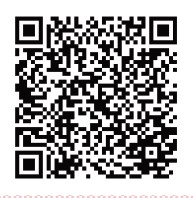 　　　　・電　話　８４７－８３０５　　　　　※お電話は平日９時～１７時にお願いします。・ＦＡＸ　８４１－７０３０・区のホームページまたはＱＲコードから電子申請　→　　キ　申込期間　　　　令和２年１２月１日（火）午前９時から（定員に達し次第、受付終了）※当イベントは、新型コロナウイルス感染症予防対策を実施したうえで開催します。なお、新型コロナウイルス感染症拡大防止のため、中止になる場合があります。最新の情報は区のホームページをご確認ください。問合せ　港南区総務課庶務係　８４７－８３０５・８３１５（６）省エネチャレンジについて毎日の生活の中で少し省エネを意識してみませんか？小さな取組でも積み重ねれば、家庭から排出されるＣＯ２(二酸化炭素)の量を減らすことができます。地球温暖化対策への皆様のご協力をお願いします。【実施期間】　令和２年１２月１１日(金)～令和３年１月１５日(金)　【応募締切】　令和３年１月２９日(金)（必着）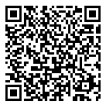 【対象者】　　港南区在住の方【応募方法】　次のいずれかの方法によりご応募ください。　　　　　　　①区のホームページまたはＱＲコードから電子申請→②チラシ裏面の「チェックシート」を区政推進課企画調整係へ郵送　　　　　　　(チェックシートは区役所及び区内区民利用施設で配布します)【プレゼント】期間中に、５つの省エネに取り組んだ日数をお知らせください。抽選でプレゼントを差し上げます。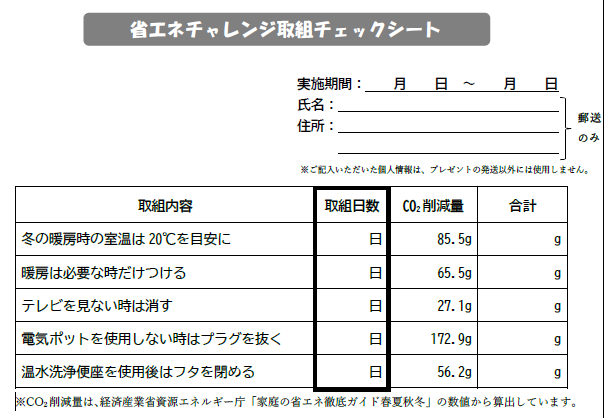 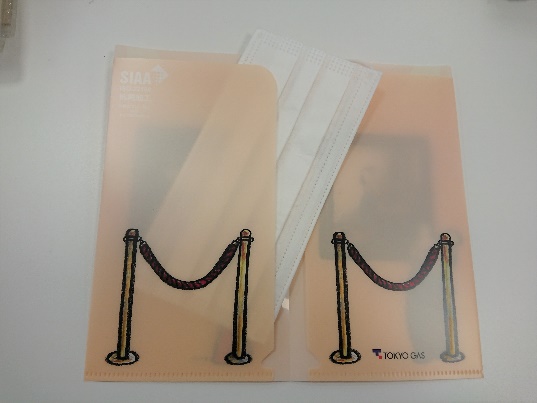 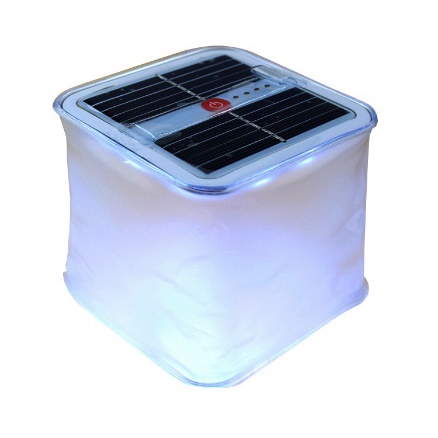 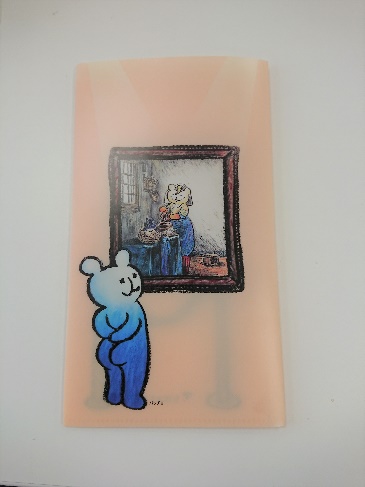 太陽光ランタン(10名様)　　　　　パッチョ　マスクホルダー(100名様)(東京ガスエコモ株式会社ご提供)　　　問合せ　港南区区政推進課企画調整係　電話　８４７－８３２７（７）令和２年度学び舎ひまわり　第２講開催報告及び第４講「卒業式」の開催等について令和２年度「学び舎ひまわり」第２講が開催されましたので報告します。（第１講につきましては、台風接近のため開催が中止となりました。）各地区連合におかれましては、講座の内容等につきまして各地域で共有いただきますようお願いいたします。また、令和２年度学び舎ひまわりの卒業式において受講生代表による発表を行いますので、連合町内会長の皆様にはご出席いただきますようお願いいたします。なお、今年度は新型コロナウイルス感染症拡大防止の観点から、卒業生の皆様の第４講への参加はお控えいただくようお願い申し上げます。【第２講　開催概要】ア　日時　令和２年１０月２４日（土）　１３時３０分～１６時３０分　イ　会場　港南区役所６階　６０１・６０２・６０３会議室　ウ　受講生　１９名　エ　内容（「魅力的な活動がいっぱい！区内の取組から学ぼう」）「防災・減災」、「見守り・支えあい」、「担い手の発掘」など、様々なジャンルの取組４つを取り上げ、当事者による取組の講義を受け、その後グループ別に意見交換をしました。【第４講　卒業発表・卒業式　概要】ア　日時令和２年１２月１２日（土）　１４時３０分～１６時３０分ご出席の方は１４時１５分迄に６０３会議室までお越しください。イ　会場港南区役所６階　６０１・６０２会議室ウ　内容 (予定)・受講生意見交換会（受講生のみ出席）１３時～１４時３０分・卒業発表・振り返り　１４時３０分～１６時   　　　・卒業式　　　　　　　１６時～１６時３０分   　　　※なお、講座後の「交流会」は中止とさせていただきます。問合せ　港南区区政推進課地域力推進担当　電話　８４７－８３８３（８）表彰関係について　ア　社会福祉・保健医療功労者市長表彰　【令和２年１１月】※表彰式は中止問合せ　港南区福祉保健課健康づくり係　８４７－８４３８イ　令和２年度共同募金運動功労者の表彰・感謝受賞者の決定について令和２年度共同募金運動功労者の表彰・感謝受賞者の決定についてご報告いたします。なお、開催を予定しておりました神奈川県社会福祉大会は、新型コロナウイルス感染拡大防止のため、中止となりました。【神奈川県知事表彰】【県共募会長感謝】問合せ　港南区社会福祉協議会　電話　８４１－０２５６４　各種広報紙・チラシ等の配布・回覧・掲示について（１）自治会町内会長あて送付資料ア　「港南消防団だより」の配布について＜港南消防団＞イ　「令和２年度飲酒運転根絶強化月間横浜市実施要綱・年末の交通事故防止運動横浜市実施要綱」の配布について＜横浜市交通安全対策協議会＞ウ　「悪質商法・詐欺撃退カレンダー」の配布について＜横浜市消費生活総合センター＞エ　「木下大サーカス横浜公演」のお知らせについて　　　社会福祉事業協賛として『スーパーミラクルイリュージョン☆木下大　サーカス』横浜公演を４年ぶりに開催します。日頃より地域発展にご貢献されている自治会町内会長および班長の方々 是非お越しください。（後援：横浜市町内会連合会等、神奈川県、横浜市）＜木下大サーカス横浜公演事務局＞（２）回覧チラシア　港南区保健活動推進員だより「じゃんぷ」第１１号の回覧について　　　保健活動推進員の活動を紹介するリーフレットが完成しました。今年度は、新型コロナウイルスの影響で例年のような活動ができない日々が続いていましたが、今、各地区では感染症対策をしっかり行いながら、少しずつ活動を再開し始めています。ぜひ、保健活動推進員の活動をご覧ください。＜港南区保健活動推進員会＞（３）ポスター掲示ア　年末年始のごみと資源物の収集日程について＜資源循環局港南事務所＞イ　「横浜南税務署からのお知らせ」掲示について令和３年２月に開催する「税理士による無料申告相談」は、新型コロナウイルス感染防止対策として、年金受給者及び給与所得者の方のみを対象に「電話による事前予約制」で実施します。つきましては、予約受付期間や予約専用電話番号等を記載した「横浜南税務署からのお知らせ」を港南区民の方へ広く周知・広報を行いたいと思いますので、ポスター掲示のご協力をお願いいたします。＜横浜南税務署＞（４）全戸配布ア　「社協だよりこうなん第７５号」の全戸配布について港南区社会福祉協議会発行の「社協だよりこうなん第７５号」を各世帯へ配布をお願いします。（「広報よこはま港南区版１２月号」と併せて広報配布ご担当者様にお届けします。）＜港南区社会福祉協議会＞○ 依頼事項一覧※　各連合町内会（連合）、単位自治会町内会（単会）に依頼中の議題を掲載。○ 主な行事日程（令和２年１１月２１日～令和３年１月３１日）※　地区連合町内会長が出席する主な行事を掲載しています。※　出席依頼は、別途担当部署からいたします。○自治会町内会への配布資料(１１月下旬に自治会町内会指定場所にお届けします)３　情報提供（追加分）　　　　　　　　　　　　　　　令和２年度子どもゆめ応援講演会の開催について子どものゆめを育み、応援する一助となるように、ＪＡＸＡ（宇宙航空研究開発機構）宇宙飛行士を招いての講演会を開催する予定です。正式に開催が決定する　　1月上旬に各自治会町内会あてにチラシを送付させていただきますので、掲示板へのチラシ掲示のご協力をお願いいたします。【概要】　ア　日時令和３年２月２０日（土）　１４時～１５時１０分イ　会場港南区民文化センター「ひまわりの郷」ウ　講師ＪＡＸＡ宇宙飛行士（予定）※ＪＡＸＡ職員に変更となる可能性があります。エ　申込方法募集定員２７０人、事前申込制（応募者多数の場合は抽選）問合せ　港南区地域振興課青少年育成担当　電話　８４７－８３９６被表彰対象地域団体表彰基準表彰対象期間芹が谷連合自治会（会長　藤田　誠治）４年間平成２８年１０月５日から令和２年１０月３日まで被表彰対象地域団体表彰基準表彰対象期間笹下連合町内会（会長　荻久保　賴則）１年間令和元年１０月３１日から令和２年１０月２９日まで令和３年広報よこはま１月号公会堂供用開始及び予約方法についてお知らせ広報よこはま３月号公会堂施設詳細及びギャラリーについてお知らせ３月２６日（金）公会堂竣工支援センター上大岡オフィスタワー５階で最終運営３月２９日（月）支援センター公会堂建物１階で運営再開５月９日（日）新公会堂竣工記念式典５月１０日（月）新公会堂供用開始氏名連合自治会町内会古山　和子野庭団地連合自治会野庭団地第七自治会氏名連合地域の役職林　金吾大久保最戸連合町内会大久保最戸地区連合会長さつき台自治会会長氏名連合地域の役職岩根　辰治笹下連合町内会南桜町内会会長河村　公二連合未加入日野分譲町内会会長区連会説明議　題依頼先提出期限提出先令和２年２月2-2港南ひまわりプランの推進に関する補助制度について連合令和２年１２月２８日（月）区政推進課地域力推進担当（847-8383）令和２年５月2-1港南区地域で育て子どもたち事業補助金について連合事業実施の１か月前まで地域振興課青少年育成担当（847-8396）令和２年７月2-4令和２年度港南区社会福祉協議会世帯賛助会費納入の協力について単会令和２年１１月３０日（月）港南区社会福祉協議会（841-0256）令和２年７月2-5令和２年度港南区社会福祉協議会世帯賛助会費納入の協力について連合令和２年１２月２５日（金）港南区社会福祉協議会（841-0256）令和２年９月2-3赤い羽根共同募金運動並びに年末たすけあい運動の実施について単会令和２年１２月３１日（木）港南区社会福祉協議会（841-0256）令和２年１０月2-1令和２年度「港南区元気な地域づくりフォーラム」で紹介する地域活動事例の募集について連合令和２年１１月３０日（月）区政推進課地域力推進担当（847-8383）令和２年１０月2-2横浜市自治会町内会新しい活動スタイル応援事業の参加申込について【市連】連合第１次締切１１月１０日（火）第２次締切１２月１０日（木）地域振興課地域運営推進係（847-8391）令和２年１０月2-3「港南区安全安心まちづくり推進協議会表彰」及び「こうなん街の美化・３Ｒ夢プラン推進功労者区長表彰」に関する推薦依頼について連合令和２年１２月１１日（金）地域振興課　地域運営推進係　（847-8391）　資源化推進担当　（847-8398）令和２年１１月2-1令和３・４年度各委嘱委員の推薦依頼について【市連】単会令和３年２月２６日（金）地域振興課地域運営推進係（847-8392）日　時事　業　名会　場主　催１２月１２日（土）１４：３０～１６：３０学び舎ひまわり第４講区役所６階６０１・６０２会議室・港南区連合町内会長連絡協議会区連会・港南区社会福祉協議　　　　　　　　会・区役所１２月２３日（水）１４：３０～１７：００区連会意見交換会・区役所６階６０１、６０２、６０３会議室・区役所５階　特別会議室・区役所５階　地域協働ルーム港南区連合町内会長連絡協議会令和３年１月５日（火）９：００～９：４５令和３年港南区消防出初式港南区役所５階地域協働ルーム港南区消防出初式実行委員会１月５日（火）１０：００～１０：３０令和３年港南区新年賀詞交換会港南区役所６階６０１・６０２会議室港南区新年賀詞交換会実行委員会１月２０日（水）１４：３０～１７：００区連会定例会港南区役所６階６０１・６０２会議室港南区連合町内会長連絡協議会議　題単会会長回覧板ポスター令和３・４年度各委嘱委員の推薦依頼について【市連】○横浜ＩＲ（統合型リゾート）について【市連】○令和２年度港南区人権啓発・防災講演会の開催に伴うチラシの掲出について○省エネチャレンジについて○「港南消防団だより」の配布について○「令和２年度飲酒運転根絶強化月間横浜市実施要綱・年末の交通事故防止運動横浜市実施要綱」の配布について○「悪質商法・詐欺撃退カレンダー」の配布について○「木下大サーカス横浜公演」のお知らせについて○港南区保健活動推進員だより「じゃんぷ」第１１号の回覧について○年末年始のごみと資源物の収集日程について○「横浜南税務署からのお知らせ」掲示について○「社協だよりこうなん第７５号」の全戸配布について全戸配布全戸配布全戸配布